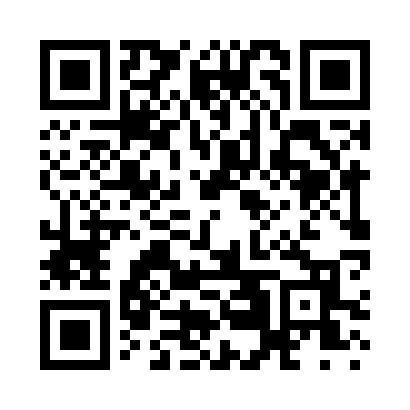 Prayer times for Bassa Bassa, Louisiana, USAMon 1 Jul 2024 - Wed 31 Jul 2024High Latitude Method: Angle Based RulePrayer Calculation Method: Islamic Society of North AmericaAsar Calculation Method: ShafiPrayer times provided by https://www.salahtimes.comDateDayFajrSunriseDhuhrAsrMaghribIsha1Mon4:476:041:044:388:049:212Tue4:486:051:044:388:049:213Wed4:486:051:044:388:049:204Thu4:496:061:054:398:039:205Fri4:496:061:054:398:039:206Sat4:506:061:054:398:039:207Sun4:506:071:054:398:039:208Mon4:516:071:054:408:039:199Tue4:526:081:054:408:039:1910Wed4:526:081:054:408:029:1911Thu4:536:091:064:408:029:1812Fri4:536:091:064:408:029:1813Sat4:546:101:064:408:029:1714Sun4:556:101:064:418:019:1715Mon4:556:111:064:418:019:1616Tue4:566:111:064:418:019:1617Wed4:576:121:064:418:009:1518Thu4:586:131:064:418:009:1519Fri4:586:131:064:417:599:1420Sat4:596:141:064:417:599:1321Sun5:006:141:064:427:589:1322Mon5:016:151:064:427:589:1223Tue5:016:151:074:427:579:1124Wed5:026:161:074:427:579:1125Thu5:036:161:074:427:569:1026Fri5:046:171:074:427:569:0927Sat5:046:181:074:427:559:0828Sun5:056:181:064:427:549:0729Mon5:066:191:064:427:549:0730Tue5:076:191:064:427:539:0631Wed5:076:201:064:427:529:05